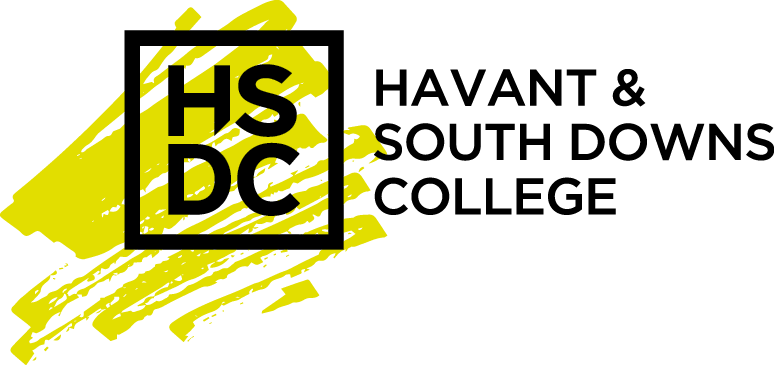 Job Description:Key Purpose:Key Responsibilities and Accountabilities:Cross-College Responsibilities and Accountabilities:This job description is current as at the date shown below.  In consultation with you, it is liable to variation by management to reflect or anticipate changes in or to the job.  You are liable to undertake such other duties as may reasonably be required of you, commensurate with your grade, at your initial or present place of work or at any other of the College’s operational sites.Person SpecificationKey to assessment methods:A = ApplicationI = InterviewP = PresentationW = Written assessmentPost:Health and Safety AdministratorSalary Grade:Grade 2 £7,107 - £8,188 per annum (Actual salary)Responsible to:Head of FacilitiesResponsible for:1To provide procurement, office and administrative support to the Facilities function2Support the Head of Facilities to generate and promote a positive health and safety cultureAUndertake administrative duties in respect of Facilities and Health and Safety function including note taking, letter, memo and report production, maintaining filing systems, dealing with telephone and e-mail enquiries, photocopying and circulating documentsBAssist Head of Facilities with the analysis of data and preparation of reports, including departmental QIP and annual Health and Safety reportCMaintain and update filing systems including health and safety inspections, audits, risk assessments, safety training, engineering inspections and testing, policies and health and safety reference informationDAssist in identifying and meeting cross-college training needs, updating the College’s HSE e-learning system as required to ensure staff training is current EOrganise and maintain current and relevant health and safety materials, information and training resources for dissemination to other staffFMaintain cross college equipment databases as required by Head of FacilitiesGData entry relating to safety audits and dissemination of reports to relevant staff and departmental SharePoint sitesHLiaise with relevant managers, technicians and other staff over the preparation and implementation of risk assessments, audits and inspections and resulting recommendationsIFollow up on outstanding actions arising from safety inspections and audits, risk assessments and responses to other correspondence1Participate in Performance Management and professional development activities as required.2Value and promote diversity and equal opportunities.3Work within Health, Safety And Environmental guidelines and be aware of responsibilities for staff and college alike.4Adhere to College policies and procedures.5Be responsible for safeguarding and promoting the welfare of young children, young people and vulnerable adults.QUALIFICATIONS & TRAININGEssentialDesirableHow assessediGood general education to include Maths and English to Grade C, or willingness to undertakeYAiiIOSH or willingness to undertakeYAKNOWLEDGE, EXPERIENCE & UNDERSTANDING (CURRENT)iiiKnowledge and understanding of IT packages to include Microsoft Excel and WordYAivExperience of working within an Administrative functionYA/IvExperience of working within a health and safety environmentYA/ISKILLS & ATTRIBUTESviExcellent interpersonal skillsYA/IviiEffective teamwork skillsYA/IviiiAbility to demonstrate flexibility and initiativeYA/IixStrong analytical skillsYA/IxStrong organisational skillsYA/IxiProactive, confident and assertiveYI